Тест Создание и обработка видеоЗадание № 1Вопрос:Видеофайл, применяющийся при монтаже видео, имеющий небольшую длительность, применяющийся для повышения зрелищности, называетсяВыберите один из 3 вариантов ответа:1) футаж 2) монтаж  3) конвертация Задание № 2Вопрос:Подбор и соединение различных частей видеофайла в одно целое, называетсяВыберите один из 3 вариантов ответа:1) футаж 2) монтаж  3) конвертация Задание № 3Вопрос:Перевод видеофайла из одного формата в другой называетсяВыберите один из 3 вариантов ответа:1) футаж 2) монтаж  3) конвертация Задание № 4Вопрос:Программа, осуществляющая сжатие видеоматериалов, называетсяВыберите один из 3 вариантов ответа:1) кодек2) стандарт сжатия3) медиаконтейнерЗадание № 5Вопрос:Алгоритм сжатия видеоданных, называетсяВыберите один из 3 вариантов ответа:1) кодек2) стандарт сжатия3) медиаконтейнерЗадание № 6Вопрос:Оболочка видеофайла используемого для хранения информации на диске, называетсяВыберите один из 3 вариантов ответа:1) кодек2) стандарт сжатия3) медиаконтейнерЗадание № 7Вопрос:Формат видеофайлов, который читается большинством устройств Выберите один из 4 вариантов ответа:1) avi2) mp43) vob4) flvЗадание № 8Вопрос:Универсальным (читаемым многими кодеками) форматом видеофайлов является формат Выберите один из 4 вариантов ответа:1) avi2) mp43) vob4) flvЗадание № 9Вопрос:Контейнер, используемый для хранения контента на DVD дисках Выберите один из 4 вариантов ответа:1) avi2) mp43) vob4) flvЗадание № 10Вопрос:Формат видеофайлов, используемый для размещения видеороликов в сети Интернет, многими крупными видеохостингамиВыберите один из 4 вариантов ответа:1) avi2) mp43) vob4) flvЗадание № 11Вопрос:Укажите порядок следования этапов создания видеофайла Укажите порядок следования всех 3 вариантов ответа:__ подготовка материалов__ монтаж __ конвертация Задание № 12Вопрос:Программы для декодирования и воспроизведения видеоконтента называютсяВыберите один из 3 вариантов ответа:1) медиаплееры  2) конверторы 3) видеоредакторы Задание № 13Вопрос:Программы, имеющие набор инструментов для монтажа видеофайлов на компьютере, называютсяВыберите один из 3 вариантов ответа:1) медиаплееры  2) конверторы 3) видеоредакторы Задание № 14Вопрос:Программы, позволяющие преобразовывать видеофайлы из одного формата в другой, называютсяВыберите один из 3 вариантов ответа:1) медиаплееры  2) конверторы 3) видеоредакторы Задание № 15Вопрос:Выберите из предложенного перечня программных продуктов медиаплееры  Выберите несколько из 5 вариантов ответа:1) FreemakeVideoConverter2) KMPlayer3) Winamp4) Pinnacle Studio5) Movie MakerЗадание № 16Вопрос:Выберите из предложенного перечня программных продуктов видеоредакторыВыберите несколько из 6 вариантов ответа:1) FreemakeVideoConverter2) KMPlayer3) Winamp4) Pinnacle Studio5) Movie Maker6) Any Video ConverterЗадание № 17Вопрос:Выберите из предложенного перечня программных продуктов конвертерыВыберите несколько из 6 вариантов ответа:1) FreemakeVideoConverter2) KMPlayer3) Winamp4) Pinnacle Studio5) Movie Maker6) Any Video ConverterЗадание № 18Вопрос:Щелчком мыши укажите на рисунке шкалу времени/раскадровкиУкажите место на изображении: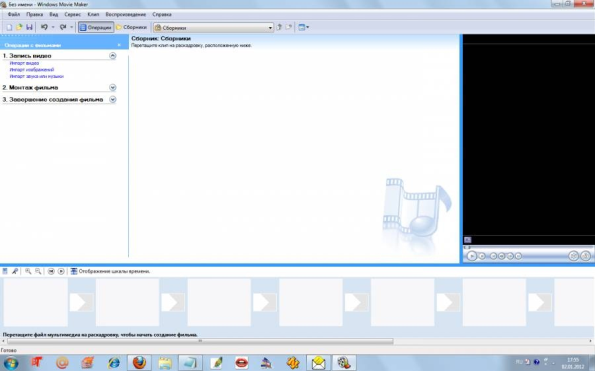 